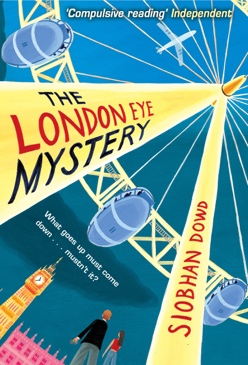 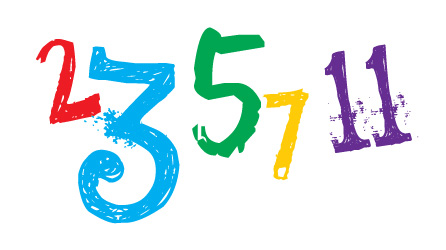 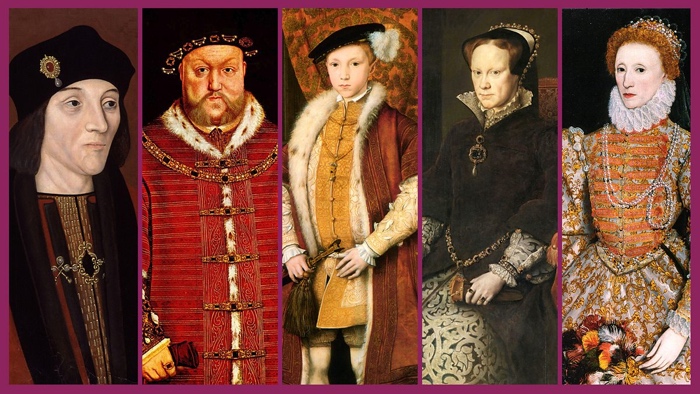 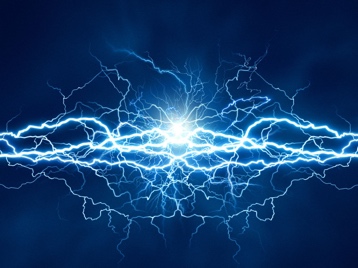 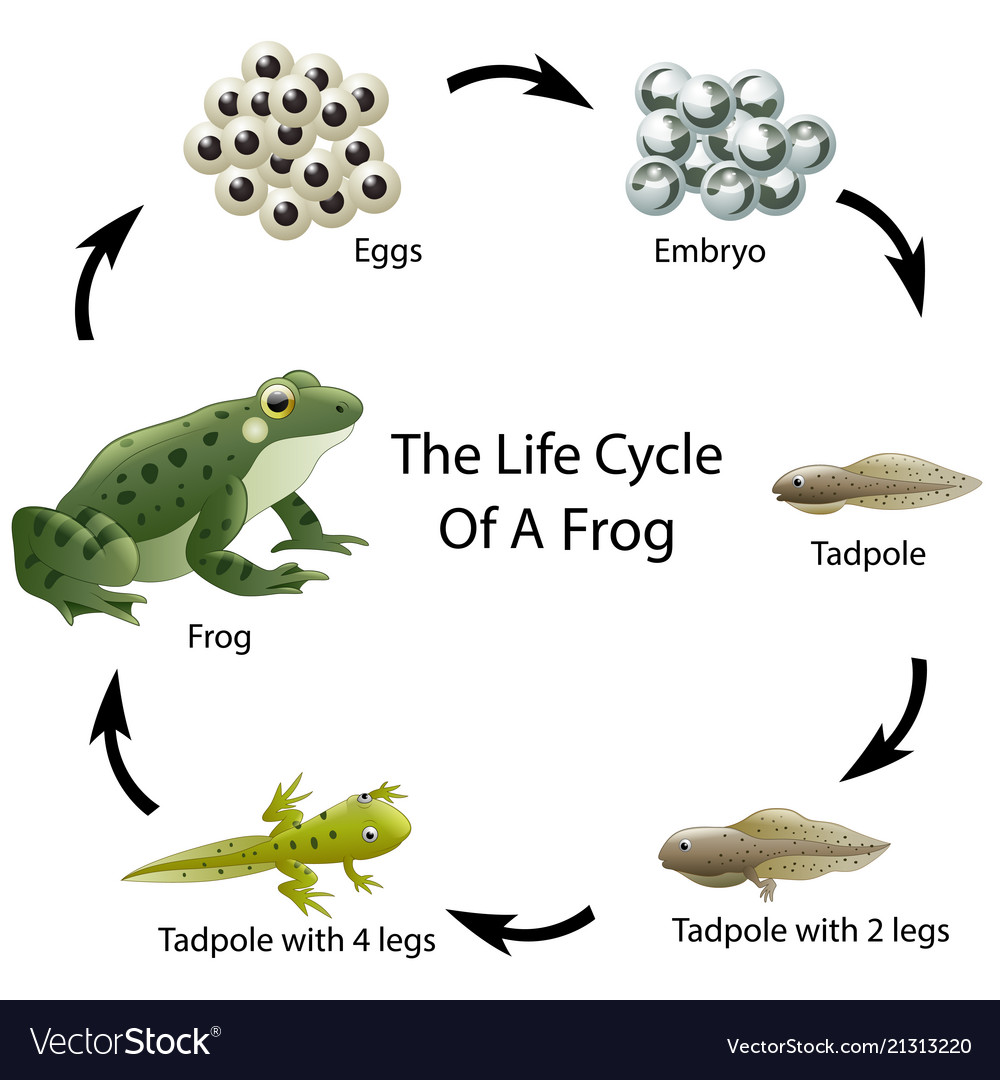 RE What would Jesus do?FRENCHThe weather 